Сценарий анимации З 31  – П- 11«Изучение внешнего строения ланцетника».Экран 1. Практическая работа «Изучение внешнего строения ланцетника». (рис 1)     (рис. 2)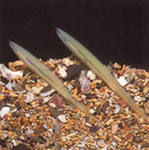 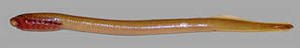 Экран 2 (Верхняя строка экрана) Практическая работа «Изучение внешнего строения ланцетника».Оборудование: стол, на столе: 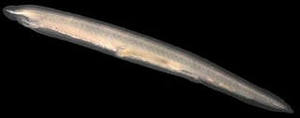 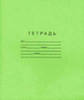 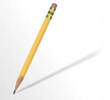 Влажный препарат ланцетника            тетрадь               карандашЭкран 3. (Верхняя строка экрана) Практическая работа «Изучение внешнего строения ланцетника».Демонстрация текста + озвучиваниеЦель: ознакомиться с признаками внешнего строения Ланцетника.Экран 4. (Верхняя строка экрана)   Ланцетник.Демонстрация текста + озвучиваниеЛанце́тники (лат. Branchiostoma, или Amphioxus) — род примитивных морских животных из семейства ланцетниковых (Branchiostomidae), подтип бесчерепные (Acrania), класс головохордовых (Cephalochordata). Взрослые особи ведут придонный образ жизни — населяют песчаное дно чистых морских вод; личинки являются планктоном в прибрежных зонах и открытом море. Типичный представитель рода — европейский ланцетник (Branchiostoma lanceolatum , или Amphioxus lanceolatus). Рассматривались как промежуточное звено между позвоночными и беспозвоночными животными.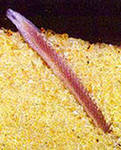 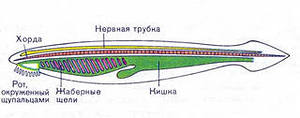  (рис. 3)                   (рис. 4)Строение ланцетников представляет собой как бы схему строения всех хордовых животных. Общий план их строения включает все характерные признаки этого типа: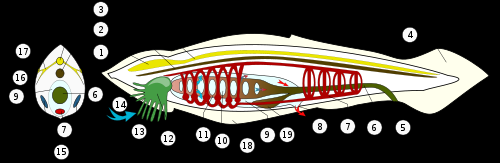   (рис. 5)1.Мозговой пузырёк. 2. Хорда. 3. Нервная трубка. 4. Хвостовой плавник. 5. Анальное отверстие. 6. Задний отдел кишечника в виде трубки. 7. Кровеносная система. 8. Атриопор. 9. Окологлоточная полость. 10. Жаберная щель. 11. Глотка. 12. Ротовая полость. 13. Околоротовые щупальца. 14. Предротовое отверстие. 15. Гонады (яичники/семенники). 16. Глазки Гессе. 17. Нервы. 18. Метаплевральная складка. 19. Слепой печёночный выростналичие хордыжаберные щели, пронизывающие глоткунервная система в виде нервной трубки; хорда находится между нервной трубкой и кишечникомвентральное положение анального отверстия и наличие хвоста, в который не заходит кишечник, но заходят другие осевые органы — хорда и нервная трубка.Экран 6. (Верхняя строка) «Изучение внешнего строения ланцетника».Демонстрация текста + озвучивание: «Перед  проведением практической работы необходимо ознакомиться с инструкцией ».Предложения появляются последовательно над рисунком.Изучите внешнее строение ланцетника на влажном препарате.Рассмотрите форму его тела, измерьте длину.Найдите передний и задний концы тела. Чем они отличаются?Найдите у ланцетника спинную и брюшную стороны. По каким признакам вы их определили? Какие признаки внешнего строения ланцетника свидетельствуют о его приспособленности к донному роющему образу жизни?Зарисуйте ланцетника в тетради и запишите результаты работы.Экран 7. (Верхняя строка) «Изучение внешнего строения ланцетника».ДемонстрацияОзвучиваниеПоявляется влажный препарат ланцетника. Приблизить и показать внешнее строение.Появляется линейка. Одна рука берет линейку и прикладывает ее к препарату, приблизить и показать длину организма.   (6-8см)Приблизить и показать передний и задний концы организма Ланцетника.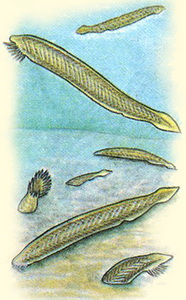     (рис. 6)Тело заострено на переднем и заднем концах. Хвостовой отдел обрамлён кожной складкой – хвостовым плавником, напоминающим по форме хирургический инструмент – ланцет. Передний конец тела, на котором находится рот, окруженный 10–20 парами щупалец.Приблизить и показать  спинной плавник – это спинная сторона.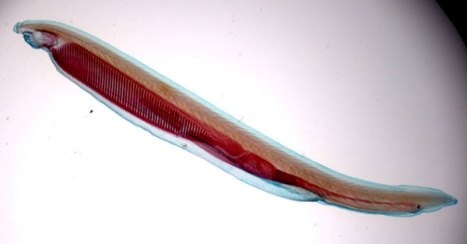   (рис 7)Текст вывода под рисунком:Зарывшись в песок, ланцетник выставляет оттуда только передний конец тела, на котором находится ротовое отверстие, окружённое мелкими щупальцами.  Втягивая в рот воду, ланцетник захватывает вместе с ней и микроскопические существа, которые служат ему пищей. Если его потревожить, он быстро уплывает и затем спешит снова зарыться в песок.Настоящих глаз у ланцетника нет, и видеть предметы он не может.Весь скелет его состоит из одной только спинной струны (хорды)Появляется тетрадь и карандаш. Одна рука открывает тетрадь, другая рука берет карандаш и зарисовывает Ланцетник.Изучите внешнее строение ланцетника на влажном препарате.Рассмотрите форму его тела, измерьте длину.Найдите передний и задний концы тела. Чем они отличаются?Найдите у ланцетника спинную и брюшную стороны. По каким признакам вы их определили? Какие признаки внешнего строения ланцетника свидетельствуют о его приспособленности к донному роющему образу жизни?Зарисуйте ланцетника в тетради и запишите результаты работы.